Русская культура второй половины XIX векаВ середине XIX в. Россия пережила сильные потрясения: поражением закончилась Крымская война 1853—1856 гг., умер император Николай I, взошедший на престол Александр II (1855—1881 гг.) осуществил долгожданную отмену крепостного права и другие реформы. Ощущалась острая потребность в переменах, и в обществе бурно обсуждались возможные пути развития страны.Ареной борьбы различных идей стали литературные журналы. Писатель и философ Николай Гаврилович Чернышевский провозглашал: искусство ценно тем, что оно произносит «приговор над изображаемыми явлениями»; его цель — «руководить мнением общества, приготовлять и облегчать улучшения в национальной жизни». Художники стремились к тому, чтобы их искусство было связано с решением социальных проблем.Конец 50- и 60- год XIX век — очень важный этап в развитии русского реалистического искусства. Для этого периода характерна тесная связь искусства с передовой общественной мыслью, революционно-демократическим движением, значительное сближение искусства с жизнью. Художники стремились правдиво рассказать о суровой жизни народа, заостряли внимание на теневых ее сторонах, выявляя кричащие социальные противоречия. Шла переоценка ценностей, утверждались новы идеалы. Критический реализм становится определяющим художественным направлением. Этот перелом в искусстве нельзя понять без учета конкретной исторической обстановки тех лет.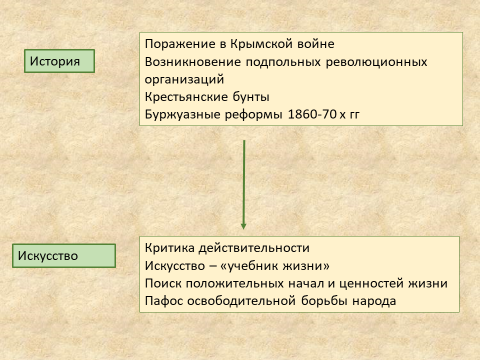 